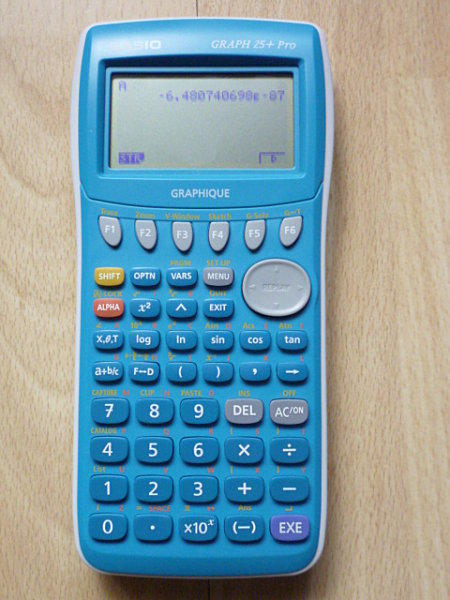 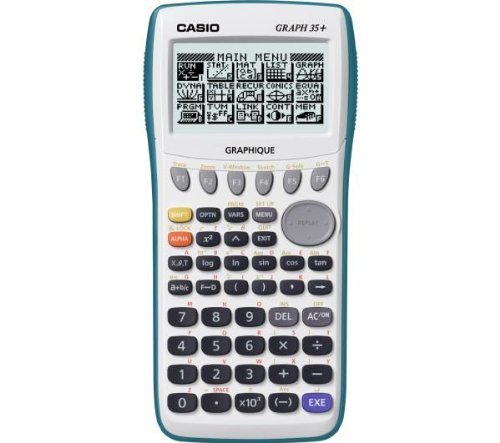 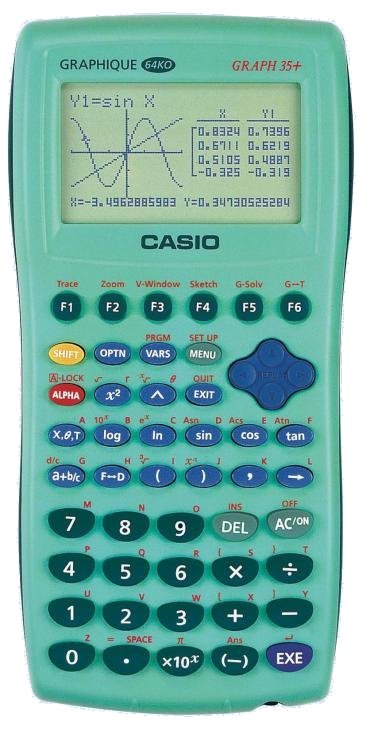 Obtention de l’équation de la droite d’ajustement :Appuyer sur la touche une ou deux fois jusqu’à obtenir l’écran .A l’aide du curseur sélectionner « STAT », puis appuyer sur vous obtenez l’écran  avec List 1 et List 2 vides.Entrer les valeurs du tableau comme indiqué sur l’écran . L1 correspondant aux abscisses et L2 aux ordonnées. Si nécessaire supprimer les valeurs déjà enregistrées.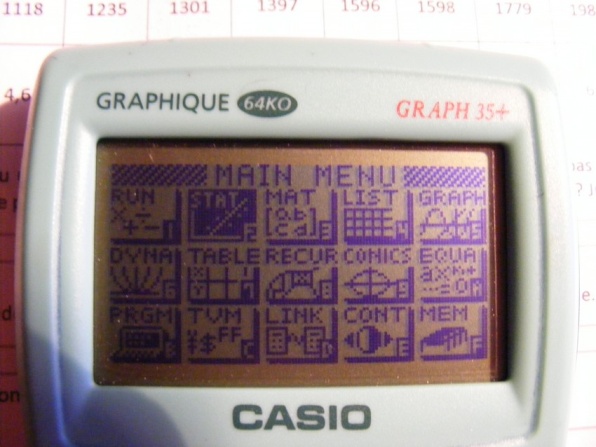 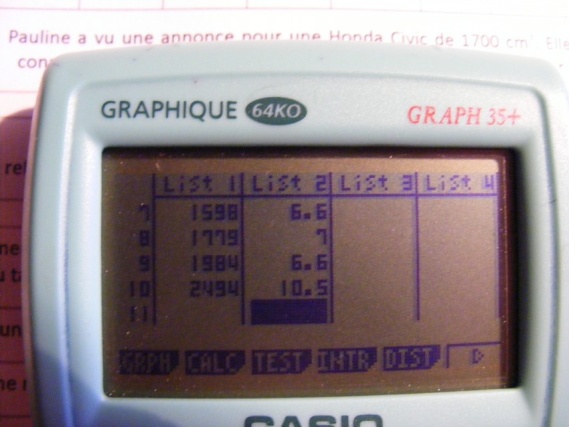 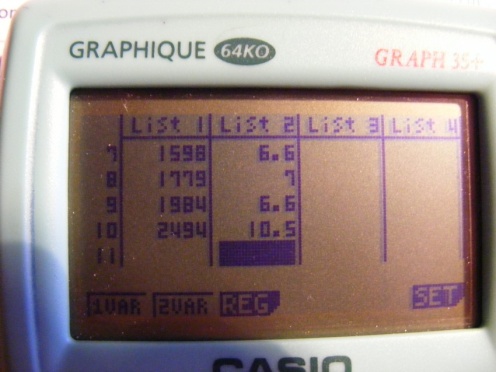 Appuyer sur la touche pour sélectionner « Calc » vous obtenez l’écran .Appuyer sur la touche pour sélectionner « Reg », vous obtenez l’écran .Appuyer sur la touche pour sélectionner «  x », vous obtenez l’écran .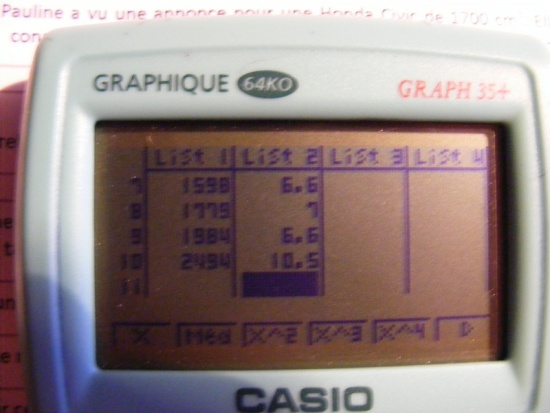 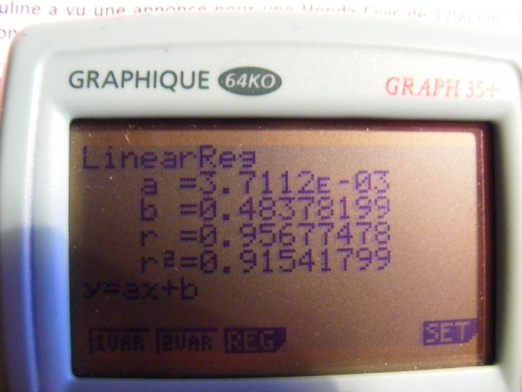 Les valeurs de « a » et « b » de l’équation de la droite d’ajustement « y = ax + b » sont affichées.Obtention du graphique :Appuyer sur la touche   une ou deux fois jusqu’à ce que l’écran  s’affiche à nouveau.Appuyer sur la touche pour sélectionner « GRAPH », vous obtenez l’écran .Appuyer sur la touche pour sélectionner « GPH1 », vous obtenez l’écran . Le nuage de points s’affiche.Appuyer sur la touche pour sélectionner « X », vous obtenez l’écran . Appuyer sur la touche pour sélectionner « DRAW », on obtient l’écran . La droite de régression se trace.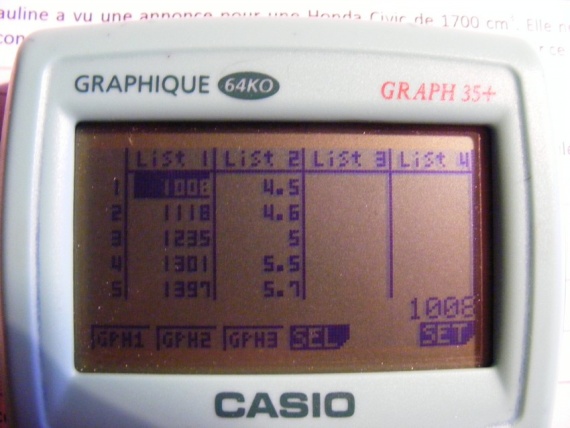 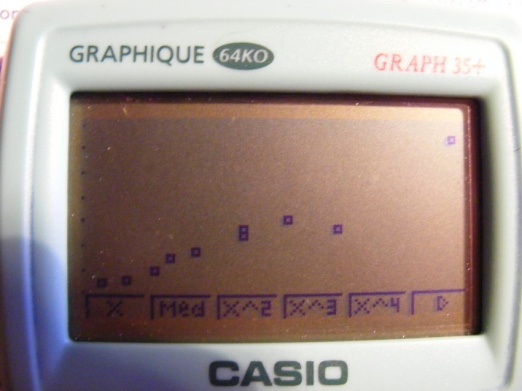 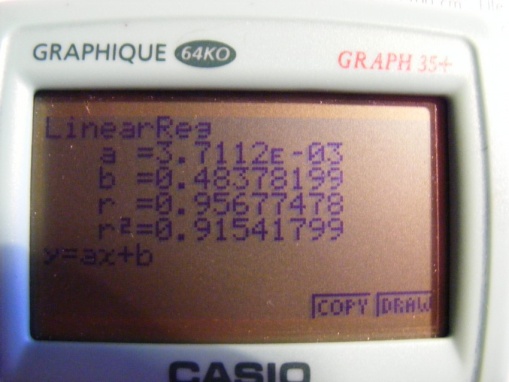 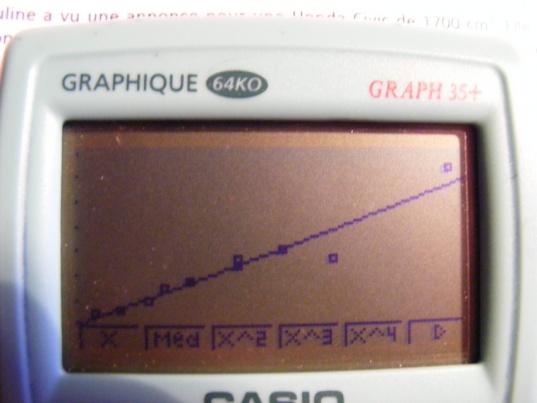 Obtention des coordonnées du point moyen  :Appuyer sur la touche   une ou deux fois jusqu’à ce que l’écran  s’affiche à nouveau.Appuyer sur la touche pour sélectionner « Calc » vous obtenez l’écran .Appuyer sur la touche pour sélectionner « 2VAR » vous obtenez l’écran . Les valeurs de «  »et de « n » sont affichées. En utilisant le curseur, on obtient peu à peu l’écran  sur lequel on trouve la valeur de «  »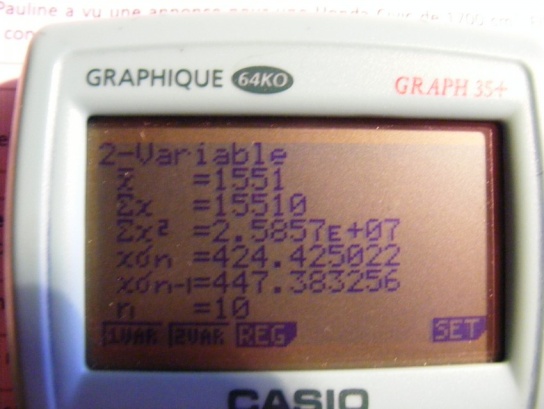 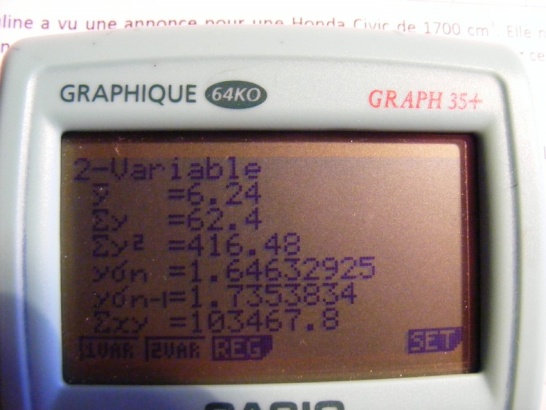 